Hier sind eine Reihe von Verständnisfragen zum Film.                                                     Name: ________________________Radikalische Polymerisation by SchulLV – 17:14 minWas versteht man unter einer radikalischen Polymerisation?Was sind Initiatoren?Was ist ganz allgemein ein Monomer?In welchen Teilschritten verläuft eine Polymerisation? Erwartet werden vier Schritte.Geben Sie drei Beispiele für Polymerisate.AKKappenberg
Radikalische PolymerisationA70o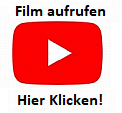 